c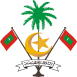 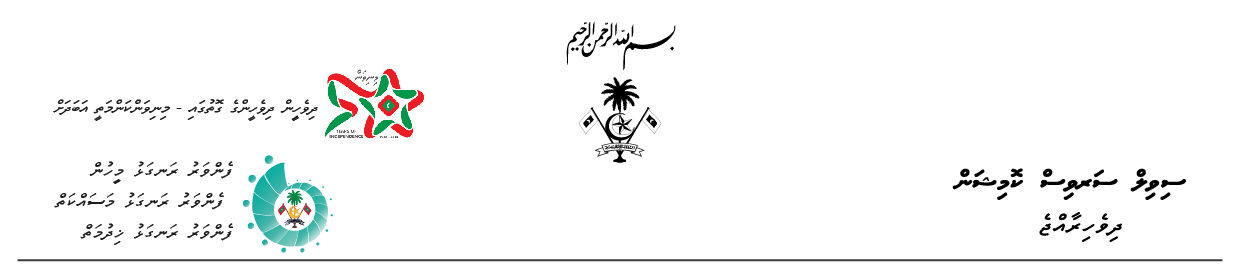 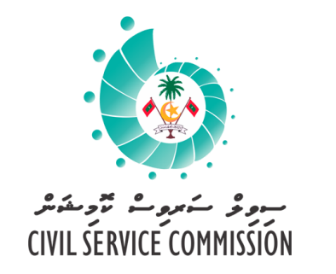 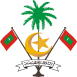 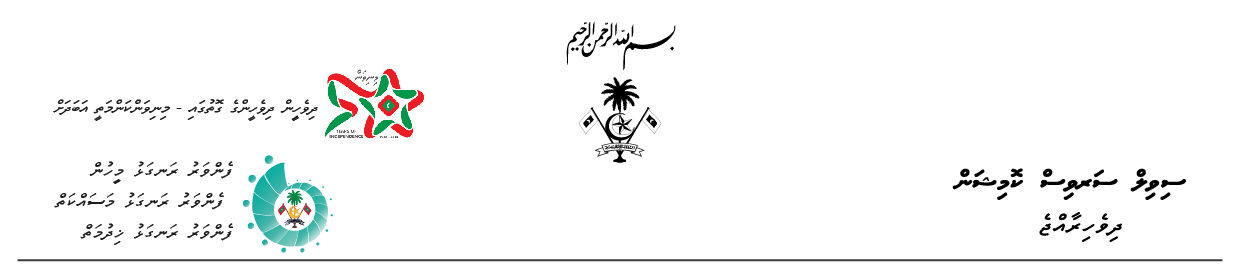 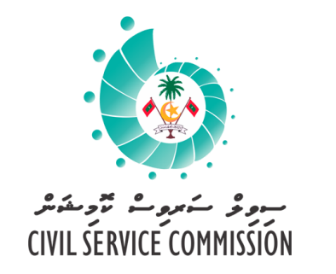 އުމުރުން 55 އަހަރުވުމުން ވަޒީފާއިން މުސްކުޅިކުރުމަށް އެދޭ ފޯމުވަޒީފާއިން މުސްކުޅިކޮށްދިނުމަށް އެދޭގޮތް: (ބޭނުންވާ ގޮޅީގައި ރަނގަޅު ފާހަގައެއް ޖަހާށެވެ.)އަމިއްލައަށް އެދިގެންސިވިލް ސަރވިސް ކޮމިޝަނަށް ޤާނޫނުން ލިބިދޭ އިޚްތިޔާރުގެ ދަށުންވަޒީފާއިން މުސްކުޅިކޮށްދިނުމަށް އެދޭ މުވައްޒަފުގެ މަޢުލޫމާތު: ފުރިހަމަ ނަން: ދާއިމީ އެޑްރެސް (އަތޮޅާއި ރަށާއެކު):ރެކޯޑުކާޑު ނަންބަރު: ދިވެހިރައްޔިތެއްކަން އަންގައިދޭ ކާޑު ނަންބަރު:އުފަން ތާރީޚު (ދިވެހި ރައްޔިތެއްކަން އަންގައިދޭ ކާޑުގައިވާ ގޮތަށް):ގުޅޭނެ ފޯނު / މޯބައިލް ނަންބަރު:މުވައްޒަފު އަދާކުރާ ވަޒީފާއާބެހޭ މައުލޫމާތު:އަދާކުރާ ވަޒީފާ: އަދާކުރާ ވަޒީފާގެ ކްލެސިފިކޭޝަނާއި ރޭންކް:ވަޒީފާ އަދާކުރާ އޮފީސް:މުސާރަ:އަދާކުރާ ވަޒީފާގެ ގިންތި:ސަރުކާރުގެ ވަޒީފާއަށް ވަން ތާރީޚް:މުސްކުޅިކޮށް އިނާޔަތް ހަމަޖެއްސެވި ލިޔުންތައް މުވައްޒަފަށް ފޮނުވަންވީ އެޑްރެހާއި ބެހޭ މައުލޫމާތު:ގޭގެނަން: (ގޭގެ ވަކި ފަންގިފިލާއެއްގައި އުޅުއްވާނަމަ އެކަން ބަޔާންކޮށް)އަތޮޅާއި ރަށް:އެޑްރެހަށް ރައްދުނުވެއްޖެނަމަ، ގުޅޭނެ މޯބައިލް ނަންބަރު:ވަޒީފާއިން މުސްކުޅިކޮށް ވަކިކުރުމަށް އެދޭ ސަބަބާ ބެހޭ މައުލޫމާތު: (ބޭނުންވާ ގޮޅީގައި ރަނގަޅު ފާހަގައެއް ޖަހާށެވެ.)މުވައްޒަފުގެ މަސައްކަތުގެ ފެންވަރު އެކަށީގެންވާ މިންވަރަށްވުރެ ދަށްވުން.(މިހާލަތުގައި މުވައްޒަފުގެ ވަޒީފާ ބަޔާނުގައި ބަޔާންކޮށްފައިވާ މައްސޫލިއްޔަތުތަކުގެ ތެރެއިން، މުވައްޒަފަށް އަދާ ނުކުރެވޭ މައްސޫލިއްޔަތުތަކުގެ ތަފްޞީލް، އެކަމާއި ގުޅިގެން މުވައްޒަފު ޖަވާބުދާރީ ވެފައިވާ ލިޔުން، މިކަންތައްތައް ސާބިތު ކުރުމުގެ ގޮތުން ބިނާވާ ލިޔުމެއްވާނަމަ އެ ލިޔުމެއް ނުވަތަ ހެކިންގެ ބަޔާންތަކެއްވާނަމަ އެބަޔާންތައް، މުވައްޒަފުގެ ގާބިލުކަން އިތުރުކުރުމަށް ކުރެވުނު މަސައްކަތްތަކުގެ ތަފްޞީލް ހިމެނޭ ލިޔުންތައް އަދި މުވައްޒަފު ވަޒީފާއިން މުސްކުޅިކުރުމަށް ނިންމާފައިވާކަން އެ މުވައްޒަފަށް އަންގާފައިވާ ލިޔުން.)މުވައްޒަފުގެ ބަލިހާލަތު ހުރިގޮތުން ނުވަތަ ޖިސްމާނީ ނުވަތަ ނަފްސާނީ ނުކުޅެދުންތެރި ކަމެއްގެ ސަބަބުން، ވަޒީފާ އަދާ ކުރުމަށް ނުކުޅެދުން.(މިހާލަތުގައި ޞިއްޙީ ވުޒާރާގައި ރަޖިސްޓްރީ ކޮށްފައިވާ ޞިއްޙީ މަސައްކަތްތެރިއަކު އެކަން ބަޔާންކޮށް ދޫކޮށްފައިވާ ލިޔުން އަދި މުވައްޒަފު ވަޒީފާއިން މުސްކުޅިކުރުމަށް ނިންމާފައިވާކަން އެ މުވައްޒަފަށް އަންގާފައިވާ ލިޔުން.)ސަރުކާރުގެ އޮނިގަނޑަށް ގެނެވޭ ބަދަލެއް ނުވަތަ އޮފީހުގެ ހިންގުމަށް ގެނެވޭ ބަދަލެއްގެ ސަބަބުން މަސައްކަތް އުނިވުން.(މިހާލަތުގައި  މަދުކުރެވުނު، އުވާލެވުނު މަގާމުތަކާއި، މަސައްކަތް މަދުވި ސަބަބާއި ތަފްޞީލް ލިޔުންތައް، ބަދަލުގައި އެކަށޭނެ އެހެން ވަޒީފާއެއް އެ އޮފީހަކުން ހޯދައިދިނުމަށް މަސައްކަތްކޮށް، މުވައްޒަފަށް ވަޒީފާއެއް ހޯދައި ނުދެވިއްޖެނަމަ އެކަން ބަޔާންކުރާ ލިޔުންތައް އަދި މުވައްޒަފު ވަޒީފާއިން މުސްކުޅިކުރުމަށް ނިންމާފައިވާކަން އެ މުވައްޒަފަށް އަންގާފައިވާ ލިޔުން.)                                                                                       މަސްއޫލިއްޔަތުތަކާއި ވާޖިބުތައް އަދާ ކުރުމަށް ބޭނުންވާ ތަމްރީނެއް ނުވަތަ ހުނަރެއް ލިބިފައި ނެތުން.(މިހާލަތުގައި ވަޒީފާ އަދާނުކުރެވޭނަމަ އެ ތަމްރީނެއް ނުވަތަ ހުނަރެއް ލިބިގަތުމުގެ ފުރުޞަތު އެ އޮފީހަކުން ތަނަވަސްކޮށް ދިނުމަށްފަހު، މުވައްޒަފު އެފުރުޞަތުގެ ބޭނުން ނުހިފައިފިނަމަ ނުވަތަ ދެވުނު ފުރުޞަތާ ގުޅިގެން ބޭނުންވާ މަޢްލޫމާތު ނުވަތަ ހުނަރު މުވައްޒަފަށް ލިބިފައި ނެތް ކަމުގެ ލިޔުން އަދި މުވައްޒަފު ވަޒީފާއިން މުސްކުޅިކުރުމަށް ނިންމާފައިވާކަން އެ މުވައްޒަފަށް އަންގާފައިވާ ލިޔުން.)އެ އިދާރާއެއްގެ އިދާރީ ހިންގުން ރަނގަޅު ކުރުމުގެ ގޮތުން. (މުސްކުޅިކުރުމަށް ހުށަހަޅުއްވާ އިރު އިދާރީ ހިންގުން ހަރުދަނާކުރުމުގެ ގޮތުން އެ މުވައްޒަފު މުސްކުޅި ކުރުމަށް ނިންމާފައިވަނީ ކޮންކަން ކަމަކަށް ބިނާކޮށްކަމާއި، އެ މުވައްޒަފު މުސްކުޅިކުރުމުން އިދާރާގެ ހިންގުމަށް ގެނެވޭނެ ބަދަލުތަކާއި، އިދާރާއިން ދެވޭ ޚިދުމަތުގެ ފެންވަރު ރަނގަޅު ކުރެވޭނެ ކަމަށް ބެލެވެނީ ކިހިނެއްކަން އަންގައިދޭ ލިޔުން އަދި މުވައްޒަފު ވަޒީފާއިން މުސްކުޅިކުރުމަށް ނިންމާފައިވާކަން އެ މުވައްޒަފަށް އަންގާފައިވާ ލިޔުން.(ވަޒީފާއިން މުސްކުޅިކޮށް ދިނުމަށް އެދޭ ފަރާތުގެ އިގުރާރު: (މިބައި ފުރާނީ އަމިއްލައަށް މުސްކުޅިވުމަށް އެދޭ ފަތާތްތަކުންނެވެ.)މަތީގައި އަޅުގަނޑު ދީފައިވާ މައުލޫމާތަކީ ތެދު މައުލޫމާތެވެ. މި މައުލޫމާތުތަކުގެ މައްޗަށް ބަލައި ދިވެހި ސިވިލް ސަރވިސްގެ ޤާނޫނާއި ގަވާއިދުގައިވާ ގޮތުގެމަތިން އަޅުގަނޑު މުސްކުޅިކޮށް ވަޒީފާއިން ވަކިކޮށް ދެއްވުން އެދެމެވެ.ސޮއި:ނަން:ތާރީޚް:ވަޒީފާއިން މުސްކުޅިކޮށް ދިނުމަށް އެދޭ އޮފީހުގެ އިގުރާރު: (މިބައި ފުރާނީ ކޮމިޝަނަށް ލިބިދޭ އިޚްތިޔާރުގެ ދަށުން މުސްކުޅިކޮށް ދިނުމަށް އެދޭ މަސްއޫލު އޮފީހަކުންނެވެ.)މަތީގައިވާ މުވައްޒަފާމެދު ދެވިފައިވާ މައުލޫމާތަކީ ތެދު މައުލޫމާތެވެ. ދިވެހި ސިވިލް ސަރވިސްގެ ޤާނޫނާއި ގަވާއިދުގައިވާ ގޮތުގެ މަތިން މުވައްޒަފު މުސްކުޅިކޮށް ވަޒީފާއިން ވަކިކުރަނީ މި މައުލޫމާތުތަކުގެ މައްޗަށް ބަލައިގެންނެވެ.ސޮއި:							ނަން:						 މަގާމު:އޮފީސް:						 ތާރީޚު: